SIMSBURY: NO PLACE LIKE HOME 
ART CONTEST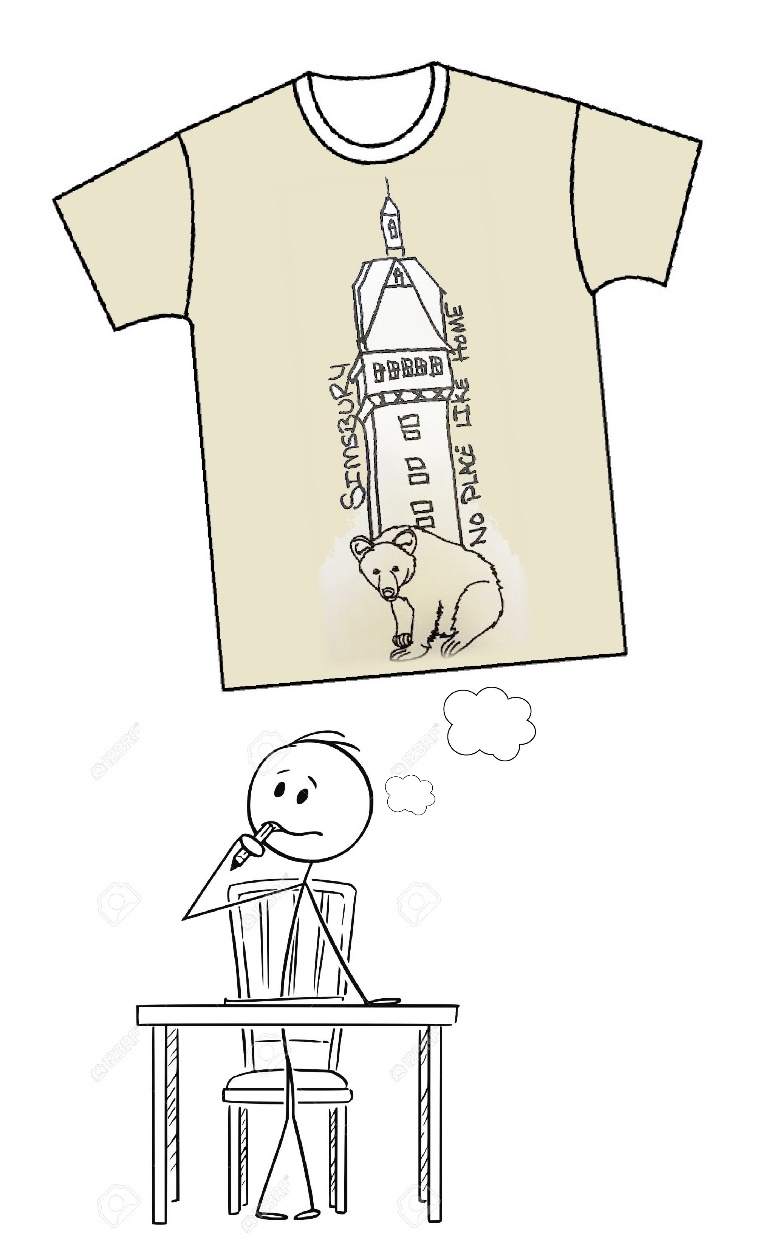 Simsbury Main Street Partnership (SMSP) invites all school-aged children K-12, of Simsbury, CT to participate in our First Annual “Simsbury: There’s No Place Like Home” t-shirt art contest!Winners from each age group will receive:$500 College Savings CD at Premier Sponsor Liberty BankPizza Party delivered to each winner’s homeA t-shirt with their winning designAnd, the schools that produce the winning artists will receive a $500 donation to their artdepartment!See official contest rules at http://www.shopsimsbury.com/simsburyartcontest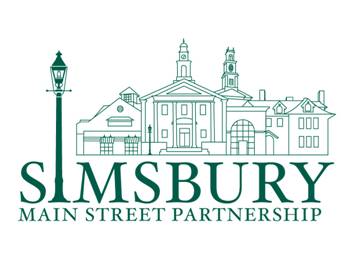 